StagesConsiderationsWhat do we need to do next?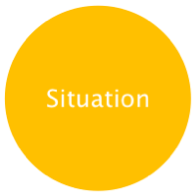 Where are we now?Goal performanceCustomer insightE-Marketplace SWOTBrand PerceptionInternal capabilities & resources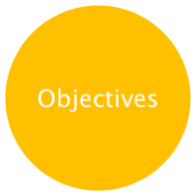 Where do we want to be? (5’s)Sell – Customer acquisition & retention targetsServe – Customer satisfaction targetsSizzle – Site stickiness and visit durationSpeak – Number of engaged customersServe – Quantified efficiency gains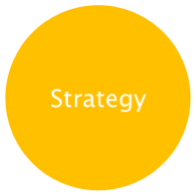 How do we get there?Segmentation, targeting and positioningOVP (Online value proposition)Sequence (credibility before visibility)Integration  (consistent OVP) and databaseTools (web functionality, email etc.)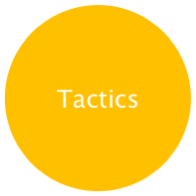 How exactly do we get there? (Strategy)E-Marketing mix including communications mix, social networking, what happens and whenDetails of contact strategyE- Campaign initiative schedule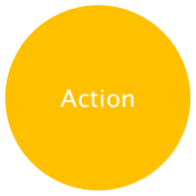 The details of the tactic: who, what and whenResponsibilities and structuresInternal resources and skillsExternal agencies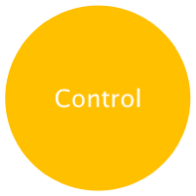 How do we monitor performance?5’s + Web analytics – KPI’sUsability testing/mystery shopperCustomer satisfaction surveysSite visitor profilingFrequency of reportingProcess of reporting and actions